AKDENİZ ÜNİVERSİTESİ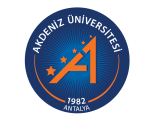 EĞİTİM BİLİMLERİ ENSTİTÜSÜEĞİTİM YÖNETİMİ TEFTİŞİ PLANLAMASI VE EKONOMİSİ DOKTORA PROGRAMI 2023/2024 EĞİTİM ÖĞRETİM YILI GÜZDERS PROGRAMIPAZARTESİSALIÇARŞAMBAPERŞEMBECUMAEYD 6027 Nitel Araştırma YöntemleriProf. Dr. İlhan GÜNBAYI(08.30-11.20)EBE 6015/6013 Uzmanlık Alan DersiDoç. Dr. Ramazan GÖK(08.30-12.20)-(13:30-17:20)EYD 6015 Eğitim Planlaması ve Ekonomisi Doç. Dr. Süleyman KARATAŞ(08.30-11.20)EYD 6045 Eğitim Reformları, Politikaları ve Uygulamaları Prof. Dr. Engin KARADAĞ (10.30-13.20)EYD 6040 Yükseköğretimde Öğrenci GelişimiDoç.Dr. Çiğdem APAYDIN(09:30-12:20)EBE 6001 Danışmanlık Prof. Dr. Ali SABANCI(09.30-10.20)EBE 6007 Danışmanlık Prof. Dr. Ali SABANCI(10.30-12.20)EBE 6003 Danışmanlık Prof. Dr. Kemal KAYIKÇI (10.30-11.20)EBE 6007 Danışmanlık Prof. Dr. Kemal KAYIKÇI (11.30-12.20)EBE 6007 Danışmanlık Dr. Öğrt. Ü. Türkan AKSU(11.30-12.20)EBE 6015/6009 Uzmanlık Alan DersiProf. Dr. Ali SABANCI(08.30-12.20)EBE 6001 Danışmanlık Prof. Dr. Engin KARADAĞ(13.30-14.20)EBE 6003 Danışmanlık Prof. Dr. Engin KARADAĞ(14.30-15.20)EBE 6099 Doktora Semineri I Prof. Dr. Engin KARADAĞ(15.30-17.20)EBE 6015/6011/6009 Uzmanlık Alan DersiProf. Dr. Engin KARADAĞ (08.30-16.20)EBE 6007 Danışmanlık Prof. Dr. Engin KARADAĞ(16.30-17.20)EBE 6015/6011Uzmanlık Alan DersiProf. Dr. Kemal KAYIKÇI (08.30-12.20)EBE 6015/6009 Uzmanlık Alan DersiProf. Dr. Ali SABANCI(08.30-12.20)EYD 6029 Okul Kültürü, İklimi ve LiderlikDoç. Dr. Ramazan GÖK(10.30-13.20)EBE 6011/6013 Uzmanlık Alan DersiProf. Dr. İlhan GÜNBAYI (08.30-12.20)EBE 6015/6013 Uzmanlık Alan DersiDoç. Dr. Süleyman KARATAŞ (08.30-12.20)-(13:30-17:20)EBE 6011/6013 Uzmanlık Alan DersiProf. Dr. İlhan GÜNBAYI (08.30-12.20)EBE 6005 Danışmanlık Doç. Dr. Süleyman KARATAŞ (08.30-09.20)EBE 6007 Danışmanlık Doç. Dr. Süleyman KARATAŞ (09.30-10.20)EBE 6015 Uzmanlık Alan DersiDr. Öğrt. Ü. Türkan AKSU(08.30-12.20)-(13:30-17:20)EYD 6024 Eğitim Yönetimi ve Denetimi Araştırmalarının AnaliziProf. Dr. Kemal KAYIKÇI (14.30-17.20)EYD 6001 Eğitim Yönetiminde Kuram ve UygulamaDoç. Dr. Süleyman KARATAŞ(13.30-16.20)EYD 6023 Türkiye’de Eğitim Politikaları Prof. Dr. Engin KARADAĞ (13.30-16.20)EBE 6099 Doktora Semineri I Prof. Dr. Kemal KAYIKÇI (12.30-14.20)EBE 6005 Danışmanlık Doç. Dr. Ramazan GÖK(12.30-13.20)EBE 6007 Danışmanlık Doç. Dr. Ramazan GÖK(13.30-14.20)EYD 6021 İnsan Kaynağının Eğitimi ve Geliştirilmesi Prof. Dr. Kemal KAYIKÇI (13.30-16.20)EYD 6031 Eğitim Örgütlerinde Liderlik Prof. Dr. Ali SABANCI(13.30-16.20)EBE 6003 Danışmanlık Prof. Dr. İlhan GÜNBAYI (12.30-13.20)EYD 6005 Denetim Kuram ve TeknikleriProf. Dr. Ali SABANCI(13.30-16.20)EYD 6025 Kliniksel Denetim ve Öğretmen LiderliğiDoç. Dr. Ramazan GÖK(14.30-17.20)EBE 6005 Danışmanlık Prof. Dr. İlhan GÜNBAYI(12.30-13.20)EBE 6015/6011Uzmanlık Alan DersiProf. Dr. Kemal KAYIKÇI (13.30-17.20)